Cadre de raccordement ZVR 25Unité de conditionnement : 1 pièceGamme: C
Numéro de référence : 0093.0192Fabricant : MAICO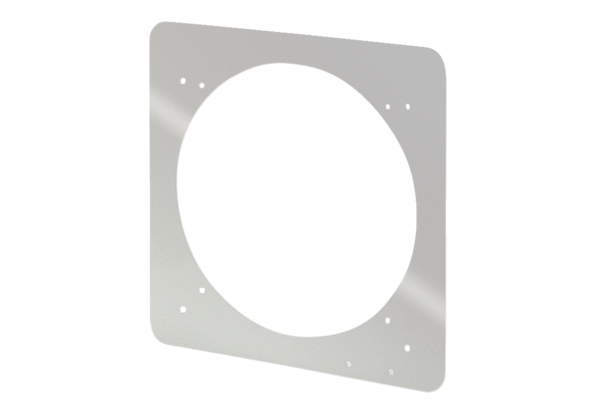 